Духовно-нравственные ценности личности.Урок по «Повести о Петре и Февронии Муромских».                                    Авторы: Салимова Наталья Владимировна ,                                                                   Плотникова Татьяна Анатольевна,                                                                   Вялкина Людмила Анатольевна.Цель:1) Раскрыть духовно-нравственные качества героев повести. Совершенствовать навыки характеристики героев. 2) Развивать логическое мышление, устную и письменную речь, коммуникативные способности (работа в группах). 3) Воспитывать у учащихся нравственные качества: доброту, преданность,  верность в дружбе и в любви, умение прощать.Словарная работа: блаженный, праведный, благочестивый, благоверные.Оборудование:  мультимедийный проектор, компьютер, мультфильм «Повесть о Петре и Февронии», презентация к уроку, аудиозапись, словари,  текст «Повести о Петре и Февронии», молитва Петру и Февронии.
Ход урока.Вступительное слово учителя.- Добрый день. 
- Ребята, что значит глагол «исцелять» и кого называют «исцелителем»?
*Исцелить – освободить кого – либо от болезней, вылечить, возвратить здоровье.
Исцелитель – исцеляющий кого – либо. (В. И. Даль)
-Обсудите это в группах.Напишите свои варианты в тетрадях- Мы с вами вернемся к вашим ответам в конце урока. Произведение, которое поможет нам ответить на эти и другие вопросы, - одно из самых любимых и самых читаемых произведений древнерусской литературы 16 века – «Повесть о Петре и Февронии Муромских» Ермолая – Еразма.
Сообщения учащихся о возникновении «Повести о Петре и Февронии»("Повесть о Петре и Февронии" возникла в ХV веке на основе устной легенды. Окончательная литературная обработка повести относится, вероятнее всего ко времени канонизации Петра и Февронии (на церковном соборе 1547г.) - к середине XVI века. История жизни св. чудотворцев, благоверных и преподобных супругов Петра и Февронии, много веков существовала в преданиях Муромской земли, где они жили и где сохранялись их честные мощи. Со временем подлинные события приобрели сказочные черты, слившись в народной памяти с легендами и притчами этого края. Сейчас исследователи спорят, о ком из исторических личностей написано житие: одни склоняются к тому, что это были князь Давид и его жена Евфросиния, в иночестве Петр и Феврония, скончавшиеся в 1228, другие видят в них супругов Петра и Евфросинию, княживших в Муроме в XIV в.)Просмотр мультфильма Обсуждение мультфильма. Работа в группах.- К какому жанру древнерусской литературы можно отнести это произведение?  Обоснуйте свой ответ.(-   Просмотрев  «Повесть …», мы сразу обратили внимание на то, что это произведение отличается от традиционного жития. Обычно житие святого описывает всю его жизнь от рождения до кончины, изображая происходящие события как проявление исключительно христианской добродетели. Монологи святого в таких сочинениях – это обращение к Богу, молитвы, выражение смирения перед неизбежностью. Человек в литературе этого периода либо положительный образ, либо отрицательный. Жизнь святого показана вне времени и пространства, как эталон этических норм. Совсем иное мы видим в «Повести о Петре и Февронии». Наверное,  потому, что это произведение сочетает в себе черты и повести (легенды), и сказки (об огненном змее и о мудрой деве), и жития)- Итак, обратимся к образу Петра и охарактеризуем его.- Назовите значение имени Петра * Петр – блаженный, благоверный, святой, прославленный, преподобный, смиренный, чистосердечный- Что означают слова «блаженный», «благочестивый», «преподобный»?Мы считаем, что у читателей к Петру складывается двоякое отношение: с одной стороны, он побеждает змея – оборотня, услышав от старшего брата, что змей назвал Петром человека, от которого он примет смерть, он готов стать именно этим Петром, даже не имея Агрикова меча, ходит в церковь, молится, терпит болезнь, нос другой стороны, решается на обман: не сразу женился на Февронии, хотя дал слово. Гордыня – вот один из грехов, который не позволяет Петру поступить иначе. Кто же помогает исцелится герою от этого недуга? Феврония помогает Петру одержать победу над злом в себе, а точнее, сила любви Февронии. Задание:
Из предложенных черт характера мы выбрали те, которые раскрываются в характере Петра; в качестве доказательства подберите  те поступки героя, которые подтверждают эти качества в герое.Итак, мы выяснили, характер Петра раскрывается в поступках, в отношении к другим людям.- А что вы  можете сказать о Февронии?Феврония - святая, мудрая, предивная, блаженная, преподобная.
Феврония – дочь древолазов, ищущих по деревьям дупла с медом диких пчел, живет в деревне Ласково. В повести на первый план выдвигается необычайная мудрость девушки. На мудрость девушки обращает внимание гонец, который ищет врача для своего князя. Характер главной героини многогранен.Феврония также характеризуется через поступки.
 - Как вы думаете, почему автор в качестве главной героини выбрал девушку не знатную, а крестьянского происхождения?
(Он учил ценить людей не по происхождению, а по их поступкам.)
7. - Как отвечают супруги на козни бояр, не взлюбивших новую княгиню за низкое происхождение? 
( И Петр, и Феврония уходят из города. Для Петра верность таинству брака оказывается выше княжеских привилегий. )
- Какие человеческие пороки заставляют бояр так поступить с правителем? 
-Какие Божьи заповеди были нарушены в повести боярами?. Заполните таблицу. - Последовало ли за черными делами наказание бояр? Из этого можно сделать вывод, что зло всегда наказуемо. И каждый человек ответит за свои проступки перед Богом. - Какой эпизод в тексте подтверждает неиссякаемую силу любви Петра и Февронии? 
( Оба супруга умирают в один и тот же день и час и не разлучаются даже после смерти. - На московском церковном соборе в 1547 году Петр и Феврония были канонизированы, то есть причислены к лику святых. Есть две чудотворные иконы Петра и Февронии – в Спасо – Преображенском монастыре в Муроме и в храме малого Воздвижения в Москве.)Анализ икон  Аудиозапись с молитвой Петру и Февронии Храмы в честь Петра и ФевронииКафедральный собор Рождества Богородицы в МуромеДо 1921 года гробница с мощами святых Петра и Февронии была главной святыней городского кафедрального собора Рождества Богородицы. Она стояла за левым клиросом собора. Настоятель собора протоиерей Леонид Белоцветов писал: "Святые мощи покоятся в одной массивной кипарисовой раке, обложенной со всех сторон металлическим золоченым окладом. Верхняя доска раки очень тонкая, покрыта бархатным покровом с изображениями святых чудотворцев, лики которых писаны красками, а одежды шиты золотом и украшены жемчугом. По краям вышит золотом тропарь и кондак святым угодникам. Рака закрывается тяжелой кипарисовой крышкой, на которой сверху - изображение святых чудотворцев в меднопозлащенном окладе, украшенном камнями, снизу крышка обита бархатом. Рака установлена на мраморном помосте. Над ней возвышается массивная деревянная вызолоченная сень на четырех резных колоннах. Рака и колонны сени обнесены белой металлической решеткой. Рака была сооружена в 1797 году на средства московского городского головы Василия Яковлевича Жигарева. ...Святая обитель Петра и ФевронииСвято-Троицкий женский монастырь 19 сентября 1992 года мощи святых благоверных и преподобных князя Петра и княгини Февронии по благословению Архиепископа Владимирского и Суздальского Евлогия были торжественно перенесены из соборного храма Благовещенского мужского монастыря в Свято-Троицкий женский монастырь в сопровождении великого множества народа. Это был первый городской Крестный ход за прошедшие семьдесят лет. Он знаменовал собой начало возрождения церковной жизни в древнем Муроме. 
Солнечным осенним днем под колокольный перезвон процессия двигалась от Благовещенского монастыря по городским улицам к воротам Свято-Троицкого женского монастыря. ... 12.  -Кто из вас, ребята, знает, какого числа отмечается   день памяти православных  святых Петра и Февронии Муромских?  (8 июля Православная церковь чтит святых Петра и Февронию и именно этот день считают в днем влюбленных в православии. В этом году этот день был объявлен днем семьи, любви и верности, а ромашка стала символом этого праздника. Немало людей совершают паломничество в Муром: и те, кто только решили вступить в брак, и те, кто только пришел поблагодарить этих святых за покровительство в их семейной жизни или попросить об их молитве перед Господом о даровании семейного лада и счастья.) 13.Памятники Святым Петру и Февронии14.  -Что же, по вашему мнению, помогает исцелить сердце человека? (чтение записей)
- Что помогло Февронии исцелить сердце Петра?
( Любовь и верность)15. Домашнее задание. Сочинение – рассуждение «Что привлекает читателей в Петре и Февронии сегодня и чему учат нас герои древнерусского жития?»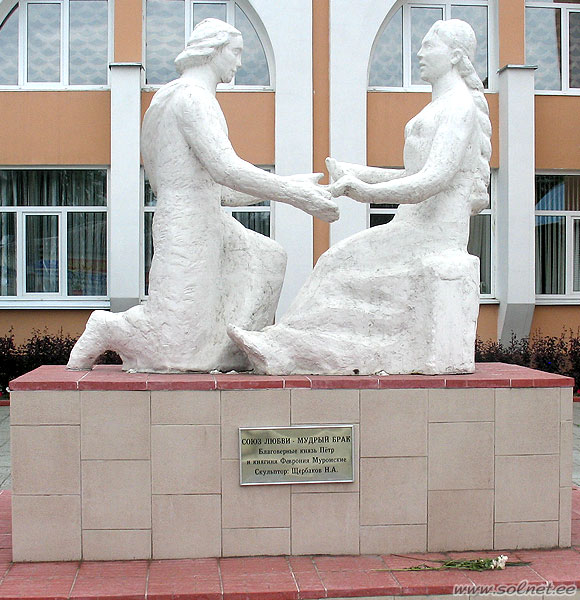 приложениеМолитва святым О велиции угодницы Божии и предивнии чудотворцы, благовернии княже Петре и княгине Февроние, града Мурома предстателие и хранителие, и о всех нас усерднии ко Господу молитвенницы! К вам прибегаем и вам с упованием крепким молимся:вознесите о нас, грешных, святыя молитвы ваша ко Господу Богу, и испросите у благости Его вся благопотребная душам и телесем нашим: веру праву, надежду благу, любовь нелицемерну, благочестие непоколебимо, в добрых делех преуспеяние, мира умирение, земли плодоносие, воздуха благорастворение, телесем здравие и душам спасение. Исходатайствуйте у Царя Небеснаго Церкви Святей и всей державе Российстей мир, тишину и благоустроение, и всем нам житие благополучное и добрую христианскую кончину. Оградите Отечество ваше и вся грады Российския от всякаго зла; и вся правоверныя люди, к вам приходящия и святым мощем вашим поклоняющиеся, осените благодатным действом богоприятных молитв ваших, и вся прошения их во благо исполните. Ей, чудотворцы святии! Не презрите молитв наших, со умилением вам днесь возносимых, но будите о нас приснии предстателие ко Господу, и сподобите нас помощию вашею спасение вечное улучити и Царствие Небесное унаследовати: да славословим неизреченное человеколюбие Отца и Сына и Святаго Духа, в Троице покланяемаго Бога, во веки веков. Аминь.Смелость, храбрость РелигиозностьКротость и верность заповедям БожьимМудростьЛюбовь и верность близкимУмение прощатьХарактеристика Февронии Подтверждение из текстаУмЧудесный дарВерностьНравственная чистотаСпособность самоотверженно любитьЗаповедиПодтверждение из текстаНе лгиНе пожелай жены….Не убийНе прелюбодействуй…